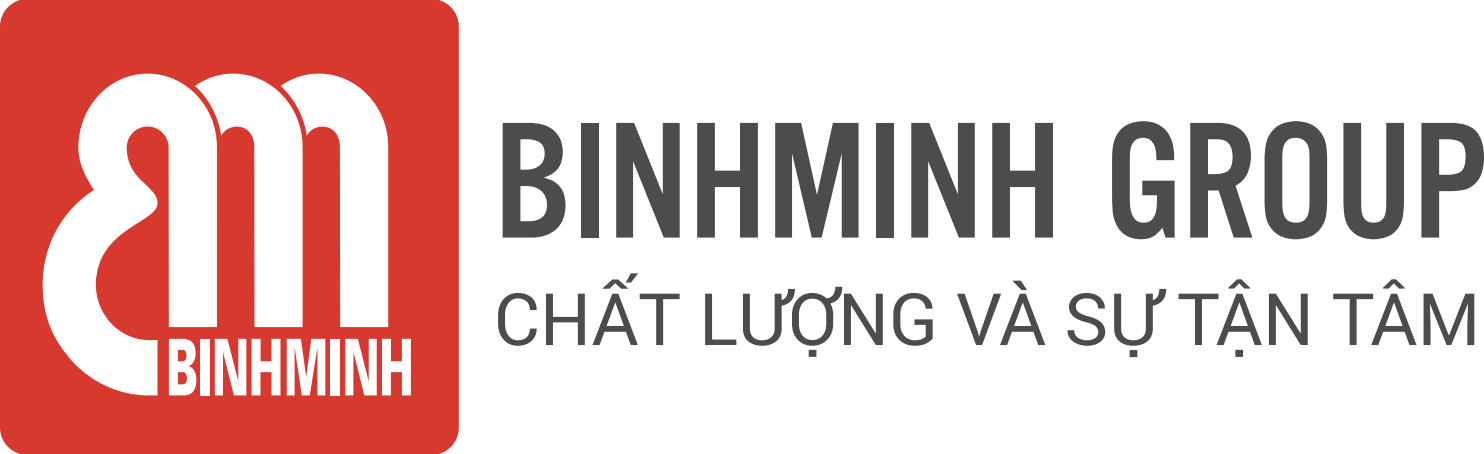 PHIẾU TỔNG HỢP NỘI DUNG BÀI HỌC LỚP 3, CHƯƠNG TRÌNH TIẾNG ANH TOÁN       Unit 5. Length and perimeter (Độ dài và chu vi)Lesson 5. Revision (Ôn tập)-------------------------------- Lesson objectives (Mục tiêu bài học) - Review all the vocabularies and structures of Unit 5. (Ôn tập các từ vựng và cấu trúc của chương 5.) - March test (Kiểm tra tháng 3). Lesson content (Nội dung bài học)Vocabulary (từ vựng)Review: Ôn tậpmillimetre/mm: mi-li-métcentimetre/ cm: xăng-ti-métmetre/ m: métkilometre/ km: kilô-métone thousand: một nghìntaller: cao hơnshorter: thấp hơnlonger: dài hơnshorter: ngắn hơnperimeter :chu viquadrilateral: tứ giácside: cạnhlength: độ dài, chiều dàitriangle: hình tam giácwidth: chiều rộngrectangle: chữ nhậtsquare: hình vuôngStructures (Cấu trúc câu).Review: Ôn tập- The tree is 1m taller than the giraffe. (Cái cây cao hơn con hươu cao cổ 1 mét.)- The giraffe is 1m shorter than the tree. (Con hươu thấp hơn cái cây 1 mét.)- How long is …..? (….dài bao nhiêu?) – It’s …. long. ( Nó dài…)- How tall is …..? (… cao bao nhiêu?)  – It’ ….. tall. (Nó cao…)-The perimeter of (the triangle ABC) is (13 cm). (Chu vi của hình tam giác ABC là 13 cm.)-The perimeter of ….. is ….. mm/ cm/m/ km.(Chu vi của hình… là…..mm/cm/m/km)Homelink (Dặn dò về nhà)Các con viết từ vựng, mỗi từ 2 dòngLuyện nói từ vựng và cấu trúcLuyện tập/ thực hành những bài tập còn lại con chưa hoàn thiện trên lớp trang 77,78Trân trọng cảm ơn sự quan tâm, tạo điều kiện của các Thầy/Cô và Quí vị PHHS trong việc đồng hành cùng con vui học!